Lourdes 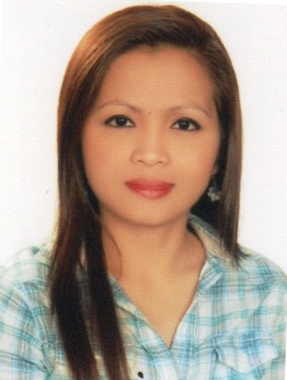 Email: Lourdes.381049@2freemail.com Objective To be employed in an environment with growth and excellence and earn a job which provides job satisfaction and self-development and help achieve personal as well as organizational goals.Experience Customer Service ExecutiveVFS Global - Dubai, UAE February 2016 – March 2017Welcome VIP applicants by greeting them.Take and relaying messages.Direct client to the correct destination.Deal with queries from the customers.Prepare correspondence and documents.Ensure a safe and clean reception area by complying with procedures, rules and regulations.Sales Lady cum CashierFruitilicious LLC - Dubai, UAE May-2014–February 2016Welcome customers by greeting them.Explain about the products and try to convert queries in to sales.Checking the opening balance, end of day balances and ensuring the cash is balanced.Preparing weekly, monthly sales reports.Ensuring customer satisfaction.Position :Food counter attendantCompany : Game Network Cyber CafeAddress:Opposite diera city center Dubai UAEDate:May,2002 to march 2014Job Description/Duties Responsibilities:Take customers ordersAssemble food such as sandwiches,soups,wraps and prepare beverags such as coffee,tea hot cappuccinos,iced cappuccino and cold beverages.Serve the customers at the counter.Stock refrigerators and keep records of the quantities of food used.Maintains courteous interaction with the customers all the times.Knows how to correct the customers complaint and refers serious customers concerns to management immediately.Education Computer Programming – Under GraduateRecto Manila–PhilippinesSecondaryPrimentel Rivera Memorial Academy – Santa Cruz, Ilocos SurPrimaryCebu Elementary School – Barili, Cebu - Philippines Skills Computer literateSupporting and CooperatingGood time managementHigh confidentAdapting and CopingSelf motivated and efficientPersonal InformationDate of birth		:	February 11, 1979Nationality		:	FilipinoLanguages		:	English, Tagalog, BisayaGender		:	FemaleMarital Status		:	SingleVisa status                    :            Visit visaREFERENCE.Upon request.